РЕКОМЕНДАЦИИпо организации и проведению предварительных отборочных соревнований для участия в Региональном чемпионате «Молодые профессионалы» (WorldSkills Russia) в Красноярском крае в 2020 г.Организация и проведение предварительных отборочных соревнований для участия в Региональном чемпионате «Молодые профессионалы» (WorldSkills Russia) в Красноярском крае осуществляется в соответствии с пунктом 12.1. Рекомендаций по организации и проведению Регионального чемпионата «Молодые профессионалы» (WorldSkills Russia).Предварительные отборочные соревнования на право участия в Региональном чемпионате (далее – предварительные отборочные соревнования) предшествуют Региональному чемпионату «Молодые профессионалы» (WorldSkills Russia) в Красноярском крае. Предварительные отборочные соревнования проводятся с целью вовлечения большего количества обучающихся техникумов, колледжей и образовательных организаций в чемпионатное движение, знакомства и освоения профессиональных стандартов Ворлдскиллс, создания условий для выявления талантливых молодых профессионалов, ориентированных на высокие профессиональные результаты. По итогам предварительных отборочных соревнований определяются конкурсанты, которые допускаются к участию в Региональном чемпионате «Молодые профессионалы» (WorldSkills Russia) в Красноярском крае.Организация и проведение предварительных отборочных соревнований  определяется «ПОРЯДКОМ организации и проведения предварительных отборочных соревнований для участия в Региональном чемпионате «Молодые профессионалы» (WorldSkills Russia) в Красноярском крае» Для организации предварительных отборочных соревнований образовательной организации, ответственной за их проведение (или Специализированный центр компетенции) (далее – Организатор) рекомендуется разработать конкурсное задание, оценочный лист, методические рекомендации по стандартам Ворлдскиллс, направить их в профильные ПОУ и разместить на официальном сайте Организатора.Профильные ПОУ обеспечивают выполнение конкурсного задания учебной группой/потоком. Для этого Организатору совместно с ПОУ рекомендуется определить формат проведения конкурсных испытаний: на площадке Организатора, посредством дистанта, видеотрансляции, видеозаписи, Skype, демонстрационного экзамена и др. При выполнении конкурсного задания учащимися профильных ПОУ (не зависимо от формата проведения) обязательно присутствие эксперта от Организатора. По итогам выполнения конкурсного задания ПОУ определяются не менее 2 претендентов, занявших в рейтинге высшие баллы, для участия в Региональном чемпионате. По результатам проведения конкурсных испытаний ПОУ и/или Организатор оформляет соответствующую документацию и направляет Организатору и/или РКЦ в форматах Microsoft Word и PDF.Региональный координационный центр Движения «Молодые профессионалы» (WorldSkills Russia) в Красноярском крае (далее – РКЦ) открывает на официальном сайте доступ для регистрации конкурсантов Регионального чемпионата «Молодые профессионалы» (WorldSkills Russia).На основании протоколов предварительных отборочных соревнований РКЦ открывает доступ в личные кабинеты участников Регионального чемпионата для регистрации в системе eSim.Изменение кандидатуры участника, допущенного к участию в Региональном чемпионате «Молодые профессионалы» (WorldSkills Russia), в обязательном порядке согласовывается с Организатором и РКЦ.Конкурсанты, не прошедшие предварительные отборочные соревнования или не вошедшие в дополнительный состав участников, к участию в Региональном чемпионате не допускаются.Результаты предварительных отборочных соревнований должны быть предоставлены Организатором в РКЦ не позднее, чем за 40 дней до начала Регионального чемпионата.  Для участников предварительных отборочных соревнований, утвержденных для участия в Региональном чемпионате «Молодые профессионалы» (WorldSkills Russia) Организатор проводит тренировочные сборы, знакомства с оборудованием на площадке.Организатор обеспечивает информационно-методическое и консультационное сопровождение региональных участников (ПОУ, образовательные организации и др.) по вопросам организации и проведения предварительных отборочных соревнований и участия в Региональном чемпионате «Молодые профессионалы» (WorldSkills Russia).ИНСТРУКЦИЯк заполнению регистрационных таблиц на сайте РКЦОбратите внимание на то, что регистрация конкурсантов и экспертов-компатриотов осуществляется в соответствии с этапами проведения Регионального чемпионата (1 этап – 2-6 ноября 2020 г.; 2 этап – 30 ноября - 6 декабря 2020 г.)Регистрационная таблица формата Microsoft Excel разбита на вкладки в соответствии с названием компетенций и имеет общий доступ к одновременной работе нескольких человек. Ссылка для заполнения таблицы располагается на официальном сайте РКЦ (http://www.center-rpo.ru/chempionat/regionalnyj-chempionat/viii-regionalnyj-chempionat).Для работы в таблице настоятельно не рекомендуется!:Изменять формат колонок;Форматировать заголовки, строки и пр.;Объединять колонки и строки;Копировать табличный текст в строки и колонки таблицы;Выделять текст без пояснений;Предоставлять доступ к внесению информации не компетентным лицам.При заполнении таблицы необходимо!:Полностью указывать фамилию, имя, отчество;Указывать правильное (полное (без сокращений!), юридическое название учреждения);Дата рождения, сотовый телефон и электронная почта должны быть актуальными. Данные участников, которые уже имеют личные кабинеты в системе eSim, должны совпадать с вносимыми сведениями;В колонке «Формат предварительных отборочных соревнований (основание для выдвижения конкурсанта)» необходимо указать:а) согласованный Организатором и профильными ПОУ формат проведения предварительных отборочных соревнований (если ПОС проведены);б) основание, по которому были выбраны конкурсанты (если ПОС не проводились).Эти сведения должны соответствовать предоставленным в РКЦ протоколам!Для категории «50+» Чемпионата «Навыки мудрых» в колонке о месте работы можно поставить слово «НЕТ»/»ПЕНСИОНЕР», в случае, если конкурсант в настоящий момент не выполняет трудовую функцию.Внимание! В регистрационную таблицу необходимо внести как конкурсантов, допущенных к участию в Региональном чемпионате, так и участников дополнительного состава («запасной игрок»). Количество конкурсантов основного и дополнительного состава (при равном количестве мест для каждого ПОУ) должно соответствовать количеству рабочих мест на соревновательной площадке, указанных в ранее заполненной информационной таблице к чемпионату. Участников дополнительного состава вносим в таблицу красным цветом!По окончании сроков регистрации РКЦ разместит в свободном доступе списки конкурсантов и экспертов-компатриотов, участвующий в Чемпионате для итоговой сверки.За неточную и/или недостоверную информацию об участниках Чемпионата, предоставленную в регистрационной форме РКЦ не несет!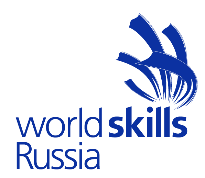 ПРОЕКТРЕГИОНАЛЬНЫЙ КООРДИНАЦИОННЫЙ ЦЕНТРДВИЖЕНИЯ «МОЛОДЫЕ ПРОФЕССИОНАЛЫ» (WORLDSKILLS RUSSIA)В КРАСНОЯРСКОМ КРАЕ